Jídelní lístek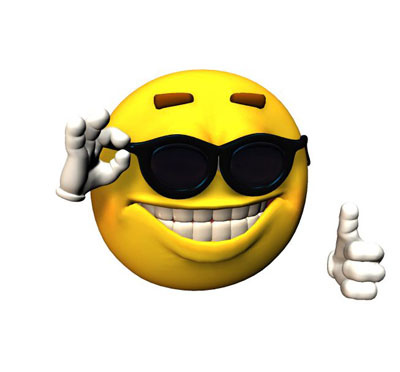 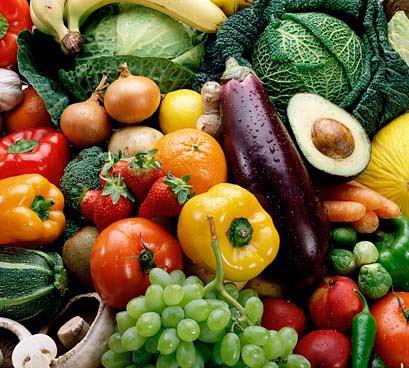     28.11. – 2.12.2022Pondělí								                     alergeny
Úterý								                                     alergenyStředa								                         alergenyČtvrtek										        alergenyPátek      			          							        alergenyAlergenySeznam alergenů. Seznam potravinových alergenů, které podléhají legislativnímu označování dle směrnice 1169/2011 EU1. OBILOVINY obsahující lepek						9. CELER  a výrobky z něj(pšenice, žito, oves, špalda, kamut nebo jejich hybridní odrůdy a výrobky z nich)	10. HOŘČICE a výrobky z ní2. KORÝŠI a výrobky z nich						11. SEZAMOVÁ SEMENA a výrobky z nich3. VEJCE a výrobky z nich					     12. OXID SIŘIČITÝ A SIŘIČITANY v koncentracích vyšší 10 mg. Ml/kg, I, yyjádřeno SO24. RYBY a výrobky z nich						13. VLČÍ BOB (LUPINA) a výrobky z něj5. PODZEMNICE OLEJNÁ (arašídy)					14. MĚKKÝŠI a výrobky z nich6. SÓJOVÉ BOBY (sója) a výrobky z nich7. MLÉKO a výrobky z něj8. SKOŘÁBKOVÉ PLODY (mandle, lískové a vlašské oříšky, kešu ořechy, para ořechy, pekanové ořechy, pistácie, makadamie a výrobky z nich SvačinaBuchta, ovoce, mléko1,3,7    Mléko 7              PolévkaOběd    Hlavní jídlo              NápojLuštěninováRoláda se špenátem, bramborHruškový džus1,3,7SvačinaDomácí houska zapečená se sýrem, ovoce, šťáva1,3,7  SvačinaChléb, tuňáková pomazánka, ovoce, čaj1,3,4,7                 PolévkaOběd    Hlavní jídlo              NápojBrokolicová s krutonkyBramborové noky, sýrová omáčka s kuřecím masemMléko1,3,71,3,77SvačinaDomácí houska, masová pomazánka, ovoce, čaj1,3,7SvačinaKrupicová kaše, ovoce, čaj1,3,7                 PolévkaOběd    Hlavní jídlo              NápojMrkvičkováRajská omáčka, masové kuličky, těstovinyMléko1,3,77SvačinaRohlík, lučina, ovoce, čaj1,3,7  SvačinaRohlík, čoko pomazánka, ovoce, mléko1,3,7   Mléko 7              PolévkaOběd    Hlavní jídlo              NápojKvětáková s kuličkamiKuřecí směs, rýžeČaj1,3,71,3,7SvačinaChléb, pomazánkové máslo, ovoce, čaj1,3,7    SvačinaChléb se sýrovými nudličkami, ovoce, mléko1,3,7   Mléko 7              PolévkaOběd    Hlavní jídlo              Nápoj     ZeleninováRybí prsty, bramborová kaše, okurkový salátČaj1,3,7,91,3,7SvačinaCereálie s mlékem, ovoce, čaj1,3,7   Mléko 7